Erklärung des Arbeitnehmers: Ich versichere, dass die vorstehenden Angaben der Wahrheit entsprechen. Ich verpflichte mich, meinem Arbeitgeber alle Änderungen, insbesondere in Bezug auf weitere Beschäftigungen (in Bezug auf Art, Dauer und Entgelt) unverzüglich mitzuteilen.Erklärung des Arbeitgebers: Ich habe die nachstehenden wichtigen Hinweise zur Kenntnis genommen.Wichtige Hinweise für den ArbeitgeberIch weise darauf hin, dass folgende Tätigkeit von uns grundsätzlich nicht geprüft bzw. übernommen wird:Arbeitserlaubnis Bitte stellen Sie sicher, dass eine gültige Arbeitserlaubnis für Ihre ausländischen Arbeitnehmer vorliegt.TarifverträgeOb ein Tarifvertrag für Sie Anwendung findet, klären Sie ggf. mit Ihrem Arbeitgeberverband. Sollte ein Tarifvertrag Anwendung finden sorgen Sie bitte dafür, dass die vorgeschriebenen Tariflöhne nicht unterschritten werdenMindestlohnSeit 2015 sind Sie verpflichtet den gesetzlichen Mindestlohn zu zahlen. ArbeitszeitdokumentationAlle Minijobber und kurzfristig Beschäftigten müssen eine Arbeitszeitdokumentation  führen.(Gerne stellen wir Ihnen eine Vorlage zur Verfügung)PersonalfragebogenFür geringfügig (Minijob) oder kurzfristig Beschäftigte(grau hinterlegte Felder sind vom Arbeitgeber auszufüllenPersonalfragebogenFür geringfügig (Minijob) oder kurzfristig Beschäftigte(grau hinterlegte Felder sind vom Arbeitgeber auszufüllenPersonalfragebogenFür geringfügig (Minijob) oder kurzfristig Beschäftigte(grau hinterlegte Felder sind vom Arbeitgeber auszufüllen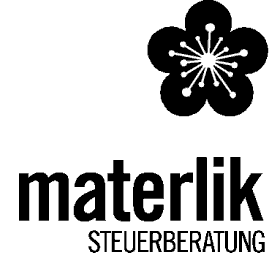 PersonalnummerPersonalnummerPersönliche AngabenFamilienname 
ggf. GeburtsnameFamilienname 
ggf. GeburtsnameFamilienname 
ggf. GeburtsnameFamilienname 
ggf. GeburtsnameFamilienname 
ggf. GeburtsnameFamilienname 
ggf. GeburtsnameFamilienname 
ggf. GeburtsnameVorname	Vorname	Vorname	Vorname	Vorname	Vorname	Vorname	Vorname	Vorname	Vorname	Straße und Hausnummer 
inkl. AnschriftenzusatzStraße und Hausnummer 
inkl. AnschriftenzusatzStraße und Hausnummer 
inkl. AnschriftenzusatzStraße und Hausnummer 
inkl. AnschriftenzusatzStraße und Hausnummer 
inkl. AnschriftenzusatzStraße und Hausnummer 
inkl. AnschriftenzusatzStraße und Hausnummer 
inkl. AnschriftenzusatzStraße und Hausnummer 
inkl. AnschriftenzusatzStraße und Hausnummer 
inkl. AnschriftenzusatzStraße und Hausnummer 
inkl. AnschriftenzusatzStraße und Hausnummer 
inkl. AnschriftenzusatzStraße und Hausnummer 
inkl. AnschriftenzusatzStraße und Hausnummer 
inkl. AnschriftenzusatzStraße und Hausnummer 
inkl. AnschriftenzusatzStraße und Hausnummer 
inkl. AnschriftenzusatzStraße und Hausnummer 
inkl. AnschriftenzusatzStraße und Hausnummer 
inkl. AnschriftenzusatzPLZ, OrtPLZ, OrtPLZ, OrtPLZ, OrtPLZ, OrtPLZ, OrtPLZ, OrtGeburtsdatumGeburtsdatumGeburtsdatumGeburtsdatumGeburtsdatumGeburtsdatumGeburtsdatumGeburtsdatumGeburtsdatumGeburtsdatumVersicherungsnummer 
gem. Sozialvers.AusweisVersicherungsnummer 
gem. Sozialvers.AusweisVersicherungsnummer 
gem. Sozialvers.AusweisVersicherungsnummer 
gem. Sozialvers.AusweisVersicherungsnummer 
gem. Sozialvers.AusweisVersicherungsnummer 
gem. Sozialvers.AusweisVersicherungsnummer 
gem. Sozialvers.AusweisFamilienstandFamilienstandFamilienstandFamilienstandFamilienstandFamilienstandFamilienstandFamilienstandFamilienstandFamilienstandGeburtsort, -land – nur bei
 fehlender Versicherungs-Nr. Geburtsort, -land – nur bei
 fehlender Versicherungs-Nr. Geburtsort, -land – nur bei
 fehlender Versicherungs-Nr. Geburtsort, -land – nur bei
 fehlender Versicherungs-Nr. Geburtsort, -land – nur bei
 fehlender Versicherungs-Nr. Geburtsort, -land – nur bei
 fehlender Versicherungs-Nr. Geburtsort, -land – nur bei
 fehlender Versicherungs-Nr. Geschlecht  männlich        weiblichGeschlecht  männlich        weiblichGeschlecht  männlich        weiblichGeschlecht  männlich        weiblichGeschlecht  männlich        weiblichGeschlecht  männlich        weiblichGeschlecht  männlich        weiblichSchwerbehindert  ja        nein	         Schwerbehindert  ja        nein	         Schwerbehindert  ja        nein	         Kontonummer (IBAN) Kontonummer (IBAN) Kontonummer (IBAN) Kontonummer (IBAN) Kontonummer (IBAN) Kontonummer (IBAN) Kontonummer (IBAN) Bankleitzahl/Bankbe-zeichnung (BIC) Bankleitzahl/Bankbe-zeichnung (BIC) Bankleitzahl/Bankbe-zeichnung (BIC) Bankleitzahl/Bankbe-zeichnung (BIC) Bankleitzahl/Bankbe-zeichnung (BIC) Bankleitzahl/Bankbe-zeichnung (BIC) Bankleitzahl/Bankbe-zeichnung (BIC) Bankleitzahl/Bankbe-zeichnung (BIC) Bankleitzahl/Bankbe-zeichnung (BIC) Bankleitzahl/Bankbe-zeichnung (BIC) BeschäftigungBeschäftigungBeschäftigungBeschäftigungBeschäftigungBeschäftigungBeschäftigungBeschäftigungBeschäftigungBeschäftigungBeschäftigungBeschäftigungBeschäftigungBeschäftigungBeschäftigungBeschäftigungBeschäftigungEintrittsdatumEintrittsdatumBetriebsstätteBetriebsstätteBetriebsstätteBetriebsstätteBetriebsstätteBetriebsstätteBetriebsstätteBerufsbezeichnungBerufsbezeichnungBerufsbezeichnungBerufsbezeichnungBerufsbezeichnungBerufsbezeichnungBerufsbezeichnungBerufsbezeichnung                Vollzeit   Teilz.                Vollzeit   Teilz.                Vollzeit   Teilz.Mo    Di      Mi     Do     Fr     Sa     SoMo    Di      Mi     Do     Fr     Sa     SoMo    Di      Mi     Do     Fr     Sa     SoMo    Di      Mi     Do     Fr     Sa     SoMo    Di      Mi     Do     Fr     Sa     SoMo    Di      Mi     Do     Fr     Sa     SoMo    Di      Mi     Do     Fr     Sa     SoMo    Di      Mi     Do     Fr     Sa     SoMo    Di      Mi     Do     Fr     Sa     SoUrlaubsanspruch (Kalenderjahr) Urlaubsanspruch (Kalenderjahr) Urlaubsanspruch (Kalenderjahr) Urlaubsanspruch (Kalenderjahr) Urlaubsanspruch (Kalenderjahr) SozialversicherungSozialversicherungSozialversicherungSozialversicherungSozialversicherungSozialversicherungSozialversicherungSozialversicherungSozialversicherungSozialversicherungSozialversicherungSozialversicherungSozialversicherungSozialversicherungSozialversicherungSozialversicherungKrankenversicherung Gesetzlich	 Privat Krankenversicherung Gesetzlich	 Privat Krankenversicherung Gesetzlich	 Privat Krankenversicherung Gesetzlich	 Privat Krankenversicherung Gesetzlich	 Privat Name Krankenkasse/
Priv. VersicherungName Krankenkasse/
Priv. VersicherungName Krankenkasse/
Priv. VersicherungName Krankenkasse/
Priv. VersicherungName Krankenkasse/
Priv. VersicherungName Krankenkasse/
Priv. VersicherungName Krankenkasse/
Priv. VersicherungName Krankenkasse/
Priv. VersicherungName Krankenkasse/
Priv. VersicherungName Krankenkasse/
Priv. VersicherungName Krankenkasse/
Priv. VersicherungName Krankenkasse/
Priv. VersicherungName Krankenkasse/
Priv. VersicherungNur bei geringfügig Beschäftigten: 
Nur bei geringfügig Beschäftigten: 
Nur bei geringfügig Beschäftigten: 
Nur bei geringfügig Beschäftigten: 
Nur bei geringfügig Beschäftigten: 
	 Antrag auf Befreiung von der Versicherungs-
       pflicht in der Rentenversicherung wurde gestellt. 	 Antrag auf Befreiung von der Versicherungs-
       pflicht in der Rentenversicherung wurde gestellt. 	 Antrag auf Befreiung von der Versicherungs-
       pflicht in der Rentenversicherung wurde gestellt. 	 Antrag auf Befreiung von der Versicherungs-
       pflicht in der Rentenversicherung wurde gestellt. 	 Antrag auf Befreiung von der Versicherungs-
       pflicht in der Rentenversicherung wurde gestellt. 	 Antrag auf Befreiung von der Versicherungs-
       pflicht in der Rentenversicherung wurde gestellt. 	 Antrag auf Befreiung von der Versicherungs-
       pflicht in der Rentenversicherung wurde gestellt. 	 Antrag auf Befreiung von der Versicherungs-
       pflicht in der Rentenversicherung wurde gestellt. 	 Antrag auf Befreiung von der Versicherungs-
       pflicht in der Rentenversicherung wurde gestellt. 	 Antrag auf Befreiung von der Versicherungs-
       pflicht in der Rentenversicherung wurde gestellt. 	 Antrag auf Befreiung von der Versicherungs-
       pflicht in der Rentenversicherung wurde gestellt. 	 Antrag auf Befreiung von der Versicherungs-
       pflicht in der Rentenversicherung wurde gestellt. 	 Antrag auf Befreiung von der Versicherungs-
       pflicht in der Rentenversicherung wurde gestellt. EntlohnungEntlohnungEntlohnungEntlohnungEntlohnungEntlohnungEntlohnungEntlohnungEntlohnungEntlohnungEntlohnungEntlohnungEntlohnungEntlohnungEntlohnungEntlohnungEntlohnungBezeichnungBezeichnungBezeichnungBezeichnungBetragBetragGültig abGültig abGültig abGültig abGültig abStundenlohnStundenlohnStundenlohnStundenlohnBezeichnungBezeichnungBezeichnungBezeichnungBetragBetragGültig abGültig abGültig abGültig abGültig abStundenlohn Stundenlohn Stundenlohn Stundenlohn Gültig abGültig abVWL - nur notwendig wenn Vertrag vorliegtVWL - nur notwendig wenn Vertrag vorliegtVWL - nur notwendig wenn Vertrag vorliegtVWL - nur notwendig wenn Vertrag vorliegtVWL - nur notwendig wenn Vertrag vorliegtVWL - nur notwendig wenn Vertrag vorliegtVWL - nur notwendig wenn Vertrag vorliegtVWL - nur notwendig wenn Vertrag vorliegtVWL - nur notwendig wenn Vertrag vorliegtVWL - nur notwendig wenn Vertrag vorliegtVWL - nur notwendig wenn Vertrag vorliegtVWL - nur notwendig wenn Vertrag vorliegtVWL - nur notwendig wenn Vertrag vorliegtVWL - nur notwendig wenn Vertrag vorliegtVWL - nur notwendig wenn Vertrag vorliegtVWL - nur notwendig wenn Vertrag vorliegtVWL - nur notwendig wenn Vertrag vorliegt(Höhe mtl.) (Höhe mtl.) (Höhe mtl.) ---------Angaben zu den ArbeitspapierenAngaben zu den ArbeitspapierenAngaben zu den ArbeitspapierenAngaben zu den ArbeitspapierenAngaben zu den ArbeitspapierenAngaben zu den ArbeitspapierenAngaben zu den ArbeitspapierenAngaben zu den ArbeitspapierenAngaben zu den ArbeitspapierenAngaben zu den ArbeitspapierenAngaben zu den ArbeitspapierenAngaben zu den ArbeitspapierenAngaben zu den ArbeitspapierenAngaben zu den ArbeitspapierenAngaben zu den ArbeitspapierenAngaben zu den ArbeitspapierenAngaben zu den Arbeitspapieren liegt vor liegt vor liegt vor liegt vor liegt vor liegt vor liegt vor liegt vor liegt vor liegt vor liegt vor liegt vor liegt vor liegt vor liegt vor liegt vor liegt vor liegt vor liegt vor liegt vor